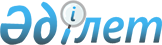 О внесении изменений в решение 32 сессии Нуринского районного маслихата от 22 декабря 2010 года N 308 "О районном бюджете на 2011-2013 годы"Решение 35 сессии Нуринского районного маслихата Карагандинской области от 29 марта 2011 года N 333. Зарегистрировано Управлением юстиции Нуринского района Карагандинской области 1 апреля 2011 года N 8-14-143      Примечание РЦПИ:

      В тексте сохранена авторская орфография и пунктуация.

      В соответствии с Бюджетным кодексом Республики Казахстан от 4 декабря 2008 года, Законом Республики Казахстан от 23 января 2001 года "О местном государственном управлении и самоуправлении в Республике Казахстан" районный маслихат РЕШИЛ:



      1. Внести в решение 32 сессии Нуринского районного маслихата от 22 декабря 2010 года N 308 "О районном бюджете на 2011-2013 годы" (зарегистрировано в Реестре государственной регистрации нормативных правовых актов за N 8-14-134, опубликовано в газете "Нұра" от 25 декабря 2010 года N 53 (5188) следующие изменения:



      1) в пункте 1:

      в подпункте 1):

      цифры "3101709" заменить цифрами "3154375";

      цифры "291745" заменить цифрами "296745";

      цифры "2800864" заменить цифрами "2848530";

      в подпункте 2):

      цифры "3101709" заменить цифрами "3166238";

      в подпункте 3):

      цифры "12314" заменить цифрами "120097";

      цифры "13353" заменить цифрами "121136";

      в подпункте 5):

      цифры "минус 12314" заменить цифрами "минус 131960";

      в подпункте 6):

      цифры "12314" заменить цифрами "131960";

      цифру "0" заменить цифрами "11863";



      2) в пункте 5:

      цифры "6020" заменить цифрами "5017";



      3) приложения 1, 4, 6, 31 к указанному решению изложить в новой редакции согласно приложениям 1, 2, 3, 4 к настоящему решению.



      2. Настоящее решение вводится в действие с 1 января 2011 года.      Председатель сессии                        Н. Сулейменов      Секретарь районного маслихата              Е. Туранов      СОГЛАСОВАНО:      Начальник отдела экономики и

      бюджетного планирования

      Нуринского района

      М.С. Мухамеджанова

      30 марта 2011 год

Приложение 1

к решению 35 сессии

Нуринского районного маслихата

от 29 марта 2011 года N 333Приложение 1

к решению 32 сессии

Нуринского районного маслихата

от 22 декабря 2010 года N 308

Приложение 2

к решению 35 сессии

Нуринского районного маслихата

от 29 марта 2011 года N 333Приложение 4

к решению 32 сессии

Нуринского районного маслихата

от 22 декабря 2010 года N 308 

Целевые текущие трансферты и бюджетные кредиты из республиканского бюджета на 2011 год

Приложение 3

к решению 35 сессии

Нуринского районного маслихата

от 29 марта 2011 года N 333Приложение 6

к решению 32 сессии

Нуринского районного маслихата

от 22 декабря 2010 года N 308 

Целевые трансферты на развитие на 2011 год

Приложение 4

к решению 35 сессии

Нуринского районного маслихата

от 29 марта 2011 года N 333Приложение 31

к решению 32 сессии

Нуринского районного маслихата

от 22 декабря 2010 года N 308 

Бюджет на 2011 год аппарата акима поселка Киевка
					© 2012. РГП на ПХВ «Институт законодательства и правовой информации Республики Казахстан» Министерства юстиции Республики Казахстан
				КатегорияКатегорияКатегорияКатегорияКатегориясумма (тыс. тенге)КлассКлассКлассКласссумма (тыс. тенге)ПодклассПодклассПодкласссумма (тыс. тенге)СпецификаСпецификасумма (тыс. тенге)Наименованиесумма (тыс. тенге)I. Доходы31543751Налоговые поступления29674501Подоходный налог872032Индивидуальный подоходный налог8720301Индивидуальный подоходный налог с доходов, облагаемых у источника выплаты7761502Индивидуальный подоходный налог с доходов, не облагаемых у источника выплаты858803Индивидуальный подоходный налог с физических лиц, осуществляющих деятельность по разовым талонам100003Социальный налог1036141Социальный налог10361401Социальный налог10361404Hалоги на собственность915411Hалоги на имущество6744601Налог на имущество юридических лиц и индивидуальных предпринимателей6568602Hалог на имущество физических лиц17603Земельный налог335801Земельный налог с физических лиц на земли сельскохозяйственного назначения6402Земельный налог с физических лиц на земли населенных пунктов175003Земельный налог на земли промышленности, транспорта, связи, обороны и иного несельскохозяйственного назначения23107Земельный налог с юридических лиц и индивидуальных предпринимателей, частных нотариусов и адвокатов на земли сельскохозяйственного назначения6408Земельный налог с юридических лиц, индивидуальных предпринимателей, частных нотариусов и адвокатов на земли населенных пунктов12494Hалог на транспортные средства1656401Hалог на транспортные средства с юридических лиц157402Hалог на транспортные средства с физических лиц149905Единый земельный налог417301Единый земельный налог417305Внутренние налоги на товары, работы и услуги119702Акцизы95296Бензин (за исключением авиационного) реализуемый юридическими и физическими лицами в розницу, а также используемый на собственные производственные нужды91297Дизельное топливо, реализуемое юридическими и физическими лицами в розницу, а также используемое на собственные производственные нужды403Поступления за использование природных и других ресурсов720015Плата за пользование земельными участками72004Сборы за ведение предпринимательской и профессиональной деятельности381801Сбор за государственную регистрацию индивидуальных предпринимателей24002Лицензионный сбор за право занятия отдельными видами деятельности114203Сбор за государственную регистрацию юридических лиц и учетную регистрацию филиалов и представительств, а также их перерегистрацию8105Сбор за государственную регистрацию залога движимого имущества и ипотеки судна или строящегося судна14314Сбор за государственную регистрацию транспортных средств, а также их перерегистрацию6018Сбор за государственную регистрацию прав на недвижимое имущество и сделок с ним214020Плата за размещение наружной (визуальной) рекламы в полосе отвода автомобильных дорог общего пользования местного значения и в населенных пунктах1208Обязательные платежи, взимаемые за совершение юридически значимых действий и (или) выдачу документов уполномоченными на то государственными органами или должностными лицами24171Государственная пошлина241702Государственная пошлина, взимаемая с подаваемых в суд исковых заявлений, заявлений особого искового производства, заявлений (жалоб) по делам особого производства, заявлений о вынесении судебного приказа, заявлений о выдаче дубликата исполнительного листа, заявлений о выдаче исполнительных листов на принудительное исполнение решений третейских (арбитражных) судов и иностранных судов, заявлений о повторной выдаче копий судебных актов, исполнительных листов и иных документов, за исключением государственной пошлины с подаваемых в суд исковых заявлений к государственным учреждениям83704Государственная пошлина, взимаемая за регистрацию актов гражданского состояния, а также за выдачу гражданам справок и повторных свидетельств о регистрации актов гражданского состояния и свидетельств в связи с изменением, дополнением и восстановлением записей актов гражданского состояния110405Государственная пошлина, взимаемая за оформление документов на право выезда за границу на постоянное место жительства и приглашение в Республику Казахстан лиц из других государств, а также за внесение изменений в эти документы507Государственная пошлина, взимаемая за оформление документов о приобретении гражданства Республики Казахстан, восстановлении гражданства Республики Казахстан и прекращении гражданства Республики Казахстан508Государственная пошлина, взимаемая за регистрацию места жительства30210Государственная пошлина, взимаемая за регистрацию и перерегистрацию каждой единицы гражданского, служебного оружия физических и юридических лиц (за исключением холодного охотничьего, сигнального, огнестрельного бесствольного, механических распылителей, аэрозольных и других устройств, снаряженных слезоточивыми или раздражающими веществами, пневматического оружия с дульной энергией не более 7,5 Дж и калибра до 4,5 мм включительно)4312Государственная пошлина за выдачу разрешений на хранение или хранение и ношение, транспортировку, ввоз на территорию Республики Казахстан и вывоз из Республики Казахстан оружия и патронов к нему4821Государственная пошлина, взимаемая за выдачу удостоверений тракториста - машиниста732Неналоговые поступления263001Доходы от государственной собственности20881Поступления части чистого дохода государственных предприятий174802Поступления части чистого дохода коммунальных государственных предприятий17485Доходы от аренды имущества, находящегося в государственной собственности34004Доходы от аренды имущества, находящегося в коммунальной собственности34002Поступления от реализации товаров (работ, услуг) государственными учреждениями, финансируемыми из государственного бюджета421Поступления от реализации товаров (работ, услуг) государственными учреждениями, финансируемыми из государственного бюджета4202Поступления от реализации услуг, предоставляемых государственными учреждениями, финансируемыми из местного бюджета4206Прочие неналоговые поступления5001Прочие неналоговые поступления50009Другие неналоговые поступления в местный бюджет5003Поступления от продажи основного капитала647003Продажа земли и нематериальных активов64701Продажа земли647001Поступления от продажи земельных участков64704Поступления трансфертов284853002Трансферты из вышестоящих органов государственного управления28485302Трансферты из областного бюджета284853001Целевые текущие трансферты21837802Целевые трансферты на развитие79414003Субвенции1836012Функциональная группаФункциональная группаФункциональная группаФункциональная группаФункциональная группаПроектФункциональная подгруппаФункциональная подгруппаФункциональная подгруппаФункциональная подгруппаПроектАдминистратор бюджетных программАдминистратор бюджетных программАдминистратор бюджетных программПроектПрограммаПрограммаПроектНаименованиеПроектII. Затраты316623801Государственные услуги общего характера3164271Представительные, исполнительные и другие органы, выполняющие общие функции государственного управления279945112Аппарат маслихата района (города областного значения)13211001Услуги по обеспечению деятельности маслихата района (города областного значения)12905003Капитальные расходы государственных органов306122Аппарат акима района (города областного значения)72090001Услуги по обеспечению деятельности акима района (города областного значения)41164003Капитальные расходы государственных органов30926123Аппарат акима района в городе, города районного значения, поселка, аула (села), аульного (сельского) округа194644001Услуги по обеспечению деятельности акима района в городе, города районного значения, поселка, аула (села), аульного (сельского) округа191494022Капитальные расходы государственных органов31502Финансовая деятельность23878452Отдел финансов района (города областного значения)23878001Услуги по реализации государственной политики в области исполнения бюджета района (города областного значения) и управления коммунальной собственностью района (города областного значения)12411003Проведение оценки имущества в целях налогообложения321011Учет, хранение, оценка и реализация имущества, поступившего в коммунальную собственность10968018Капитальные расходы государственных органов1785Планирование и статистическая деятельность12604453Отдел экономики и бюджетного планирования района (города областного значения)12604001Услуги по реализации государственной политики в области формирования и развития экономической политики, системы государственного планирования и управления района (города областного значения)12478004Капитальные расходы государственных органов12602Оборона22001Военные нужды1900122Аппарат акима района (города областного значения)1900005Мероприятия в рамках исполнения всеобщей воинской обязанности19002Организация работы по чрезвычайным ситуациям300122Аппарат акима района (города областного значения)300006Предупреждение и ликвидация чрезвычайных ситуаций масштаба района (города областного значения)100007Мероприятия по профилактике и тушению степных пожаров районного (городского) масштаба, а также пожаров в населенных пунктах, в которых не созданы органы государственной противопожарной службы20004Образование14441071Дошкольное воспитание и обучение33346471Отдел образования, физической культуры и спорта района (города областного значения)33346003Обеспечение деятельности организаций дошкольного воспитания и обучения20766025Увеличение размера доплат за квалификационную категорию учителям школ и воспитателям организаций образования12580За счет трансфертов из республиканского бюджета125802Начальное, основное среднее и общее среднее образование1398410123Аппарат акима района в городе, города районного значения, поселка, аула (села), аульного (сельского) округа2723005Организация бесплатного подвоза учащихся до школы и обратно в аульной (сельской) местности2723471Отдел образования, физической культуры и спорта района (города областного значения)1395687004Общеобразовательное обучение1382925005Дополнительное образование для детей и юношества127629Прочие услуги в области образования12351471Отдел образования, физической культуры и спорта района (города областного значения)12351009Приобретение и доставка учебников, учебно-методических комплексов для государственных учреждений образования района (города областного значения)5245020Ежемесячные выплаты денежных средств опекунам (попечителям) на содержание ребенка сироты (детей-сирот), и ребенка (детей), оставшегося без попечения родителей7106За счет трансфертов из республиканского бюджета7106021Внедрение системы электронного обучения в организациях среднего и технического профессионального образования0За счет трансфертов из республиканского бюджета0022Обеспечение доступа организаций образования доступа к сети Интернет0За счет трансфертов из республиканского бюджета005Здравоохранение16702Охрана здоровья населения1620471Отдел образования, физической культуры и спорта района (города областного значения)1620024Реализация мероприятий в рамках Государственной программы "Саламатты Қазақстан" на 2011-2015 годы1620За счет трансфертов из республиканского бюджета16209Прочие услуги в области здравоохранения50123Аппарат акима района в городе, города районного значения, поселка, аула (села), аульного (сельского) округа50002Организация в экстренных случаях доставки тяжелобольных людей до ближайшей организации здравоохранения, оказывающей врачебную помощь5006Социальная помощь и социальное обеспечение871332Социальная помощь75178451Отдел занятости и социальных программ района (города областного значения)75178002Программа занятости12327Общественные работы5184Профессиональная подготовка и переподготовка безработных1346Дополнительные меры по социальной защите граждан в сфере занятости населения2937Оказание мер государственной поддержки участникам Программы занятости 20202860004Оказание социальной помощи на приобретение топлива специалистам здравоохранения, образования, социального обеспечения, культуры и спорта в сельской местности в соответствии с законодательством Республики Казахстан0005Государственная адресная социальная помощь6763За счет средств местного бюджета6763006Жилищная помощь8459007Социальная помощь отдельным категориям нуждающихся граждан по решениям местных представительных органов2888За счет средств бюджета района (города областного значения)2888010Материальное обеспечение детей-инвалидов, воспитывающихся и обучающихся на дому343014Оказание социальной помощи нуждающимся гражданам на дому16470За счет средств местного бюджета16470016Государственные пособия на детей до 18 лет16122За счет средств местного бюджета16122017Обеспечение нуждающихся инвалидов обязательными гигиеническими средствами и предоставление услуг специалистами жестового языка, индивидуальными помощниками в соответствии с индивидуальной программой реабилитации инвалида5400023Обеспечение деятельности центров занятости6406За счет трансфертов из республиканского бюджета64069Прочие услуги в области социальной помощи и социального обеспечения11955451Отдел занятости и социальных программ района (города областного значения)11955001Услуги по реализации государственной политики на местном уровне в области обеспечения занятости и реализации социальных программ для населения11118011Оплата услуг по зачислению, выплате и доставке пособий и других социальных выплат711021Капитальные расходы государственных органов12607Жилищно-коммунальное хозяйство9690301Жилищное хозяйство64425472Отдел строительства, архитектуры и градостроительства района (города областного значения)64425003Строительство и (или) приобретение жилья государственного коммунального жилищного фонда27400За счет трансфертов из республиканского бюджета19800За счет средств местного бюджета7600004Развитие и обустройство инженерно-коммуникационной инфраструктуры10000За счет трансфертов из республиканского бюджета9000За счет средств местного бюджета1000018Развитие инженерно-коммуникационной инфраструктуры в рамках Программы занятости 202027025За счет трансфертов из республиканского бюджета270252Коммунальное хозяйство855115458Отдел жилищно-коммунального хозяйства, пассажирского транспорта и автомобильных дорог района (города областного значения)12000012Функционирование системы водоснабжения и водоотведения120000472Отдел строительства, архитектуры и градостроительства района (города областного значения)735115006Развитие системы водоснабжения735115За счет трансфертов из республиканского бюджета596622За счет средств местного бюджета1384933Благоустройство населенных пунктов49490123Аппарат акима района в городе, города районного значения, поселка, аула (села), аульного (сельского) округа48490008Освещение улиц населенных пунктов21257009Обеспечение санитарии населенных пунктов6900011Благоустройство и озеленение населенных пунктов20333458Отдел жилищно-коммунального хозяйства, пассажирского транспорта и автомобильных дорог района (города областного значения)1000018Благоустройство и озеленение населенных пунктов100008Культура, спорт, туризм и информационное пространство1874721Деятельность в области культуры89638455Отдел культуры и развития языков района (города областного значения)89638003Поддержка культурно-досуговой работы896382Спорт540471Отдел образования, физической культуры и спорта района (города областного значения)540014Проведение спортивных соревнований на районном (города областного значения) уровне270015Подготовка и участие членов сборных команд района (города областного значения) по различным видам спорта на областных спортивных соревнованиях2703Информационное пространство83841455Отдел культуры и развития языков района (города областного значения)75381006Функционирование районных (городских) библиотек75381456Отдел внутренней политики района (города областного значения)8460002Услуги по проведению государственной информационной политики через газеты и журналы8160005Услуги по проведению государственной информационной политики через телерадиовещание3009Прочие услуги по организации культуры, спорта, туризма и информационного пространства13453455Отдел культуры и развития языков района (города областного значения)7429001Услуги по реализации государственной политики на местном уровне в области развития языков и культуры7303010Капитальные расходы государственных органов126456Отдел внутренней политики района (города областного значения)6024001Услуги по реализации государственной политики на местном уровне в области информации, укрепления государственности и формирования социального оптимизма граждан5598003Реализация региональных программ в сфере молодежной политики300006Капитальные расходы государственных органов12610Сельское, водное, лесное, рыбное хозяйство, особо охраняемые природные территории, охрана окружающей среды и животного мира, земельные отношения494211Сельское хозяйство17319453Отдел экономики и бюджетного планирования района (города областного значения)3745099Реализация мер социальной поддержки специалистов социальной сферы сельских населенных пунктов за счет целевого трансферта из республиканского бюджета3745472Отдел строительства, архитектуры и градостроительства района (города областного значения)800010Развитие объектов сельского хозяйства800474Отдел сельского хозяйства и ветеринарии района (города областного значения)12774001Услуги по реализации государственной политики на местном уровне в сфере сельского хозяйства и ветеринарии12443003Капитальные расходы государственных органов3316Земельные отношения10824463Отдел земельных отношений района (города областного значения)10824001Услуги по реализации государственной политики в области регулирования земельных отношений на территории района (города областного значения)10698007Капитальные расходы государственных органов1269Прочие услуги в области сельского, водного, лесного, рыбного хозяйства, охраны окружающей среды и земельных отношений21278474Отдел сельского хозяйства и ветеринарии района (города областного значения)21278013Проведение противоэпизоотических мероприятий2127811Промышленность, архитектурная, градостроительная и строительная деятельность70892Архитектурная, градостроительная и строительная деятельность7089472Отдел строительства, архитектуры и градостроительства района (города областного значения)7089001Услуги по реализации государственной политики в области строительства, архитектуры и градостроительства на местном уровне6963015Капитальные расходы государственных органов12612Транспорт и коммуникации735821Автомобильный транспорт73582123Аппарат акима района в городе, города районного значения, поселка, аула (села), аульного (сельского) округа54000013Обеспечение функционирования автомобильных дорог в городах районного значения, поселках, аулах (селах), аульных (сельских) округах54000За счет средств местного бюджета54000458Отдел жилищно-коммунального хозяйства, пассажирского транспорта и автомобильных дорог района (города областного значения)19582023Обеспечение функционирования автомобильных дорог19582За счет средств местного бюджета1958213Прочие273123Поддержка предпринимательской деятельности и защита конкуренции5349469Отдел предпринимательства района (города областного значения)5349001Услуги по реализации государственной политики на местном уровне в области развития предпринимательства и промышленности5223004Капитальные расходы государственных органов1269Прочие21963451Отдел занятости и социальных программ района (города областного4680022Поддержка частного предпринимательства в рамках программы "Дорожная карта бизнеса - 2020"4680За счет трансфертов из республиканского бюджета4680452Отдел финансов района (города областного значения)5017012Резерв местного исполнительного органа района (города областного значения)5017458Отдел жилищно-коммунального хозяйства, пассажирского транспорта и автомобильных дорог района (города областного значения)5881001Услуги по реализации государственной политики на местном уровне в области жилищно-коммунального хозяйства, пассажирского транспорта и автомобильных дорог5755013Капитальные расходы государственных органов126471Отдел образования, физической культуры и спорта района (города областного значения)6385001Услуги по обеспечению деятельности отдела образования, физической культуры и спорта6259018Капитальные расходы государственных органов12615Трансферты3491Трансферты349452Отдел финансов района (города областного значения)349006Возврат неиспользованных (недоиспользованных) целевых трансфертов34916Погашение займов4461Погашение займов446452Отдел финансов района (города областного значения)446021Возврат неиспользованных бюджетных кредитов, выданных из местного бюджета446III. Чистое бюджетное кредитование120097бюджетные кредиты12113607Жилищно-коммунальное хозяйство1078001Жилищное хозяйство107800472Отдел строительства, архитектуры и градостроительства района (города областного значения)107800003Строительство и (или) приобретение жилья государственного коммунального жилищного фонда107800За счет кредитов из республиканского бюджета10780010Сельское, водное, лесное, рыбное хозяйство, особо охраняемые природные территории, охрана окружающей среды и животного мира, земельные отношения133361Сельское хозяйство13336453Отдел экономики и бюджетного планирования района (города областного значения)13336006Бюджетные кредиты для реализации мер социальной поддержки специалистов социальной сферы сельских населенных пунктов13336КатегорияКатегорияКатегорияКатегорияКатегорияпроектКлассКлассКлассКласспроектПодклассПодклассПодкласспроектНаименованиеНаименованиепроект12346Погашение бюджетных кредитов10395Погашение бюджетных кредитов103901Погашение бюджетных кредитов10391Погашение бюджетных кредитов,выданных из государственного бюджета103913Погашение бюджетных кредитов, выданных из государственного бюджета1039Функциональная группаФункциональная группаФункциональная группаФункциональная группаФункциональная группапроектФункциональная подгруппаФункциональная подгруппаФункциональная подгруппаФункциональная подгруппапроектАдминистратор бюджетных программАдминистратор бюджетных программАдминистратор бюджетных программпроектПрограммаПрограммапроектНаименованиепроект123457IV. Сальдо по операциям с финансовыми активами0Приобретение финансовых активов0КатегорияКатегорияКатегорияКатегорияКатегорияпроектКлассКлассКлассКласспроектПодклассПодклассПодкласспроектНаименованиеНаименованиепроект12346V. Дефицит (профицит) бюджета-131960VI. Финансирование дефицита (использование профицита) бюджета131960Поступление займов121136Погашение займов1039Погашение займов1039Погашение займов1039452Отдел финансов района (города областного значения)1039Погашение долга местного исполнительного органа перед вышестоящим бюджетом1039Используемые остатки бюджетных средств11863НаименованиеСумма (тыс. тенге)12Всего219514На поддержку частного предпринимательства в рамках программы "Дорожная карта бизнеса - 2020"4680На оказание мер государственной поддержки участникам Программы занятости 20202860На обеспечение деятельности центров занятости6406На проведение противоэпизоотических мероприятий21278На реализацию мер социальной поддержки специалистам социальной сферы сельских населенных пунктов3745На оснащение учебным оборудованием кабинетов физики, химии, биологии в государственных учреждениях среднего общего образования12291На создание лингафонных и мультимедийных кабинетов в государственных учреждениях среднего общего образования11082На ежемесячные выплаты денежных средств опекунам (попечителям) на содержание ребенка сироты (детей-сирот), оставшегося без попечения родителей7106На увеличение размера доплаты за квалификационную категорию, учителям школ и воспитателям дошкольных организаций образования12580На реализацию государственного образовательного заказа в дошкольных организациях образования14730На реализацию мероприятий в рамках Государственной программы "Саламатты Қазақстан" на 2011-2015 годы1620Бюджетные кредиты для реализации мер социальной поддержки специалистов социальной сферы сельских населенных пунктов13336Кредиты на строительство и (или) приобретение жилья, в рамках Программы занятости 2020107800НаименованиеСумма (тыс. тенге)12Всего794140Отдел строительства, архитектуры и градостроительстваНа строительство жилья государственного коммунального жилищного фонда22000На развитие,обустройство и (или ) приобретение инженерно-коммуникационной инфраструктуры10000На развитие инженерно-коммуникационной инфраструктуры в рамках Программы занятости 202027025На развитие системы водоснабжения735115Функциональная группаФункциональная группаФункциональная группаФункциональная группаФункциональная группаСумма (тыс. тенге)Функциональная подгруппаФункциональная подгруппаФункциональная подгруппаФункциональная подгруппаСумма (тыс. тенге)Администратор бюджетных программАдминистратор бюджетных программАдминистратор бюджетных программСумма (тыс. тенге)ПрограммаПрограммаСумма (тыс. тенге)НаименованиеСумма (тыс. тенге)II. Затраты7740001Государственные услуги общего характера177301Представительные, исполнительные и другие органы, выполняющие общие функции государственного управления17730123Аппарат акима района в городе, города районного значения, поселка, аула (села), аульного (сельского) округа17730001Услуги по обеспечению деятельности акима района в городе, города районного значения, поселка, аула (села), аульного (сельского) округа17604022Капитальные расходы государственных органов12607Жилищно-коммунальное хозяйство336703Благоустройство населенных пунктов33670123Аппарат акима района в городе, города районного значения, поселка, аула (села), аульного (сельского) округа33670008Освещение улиц населенных пунктов13407011Благоустройство и озеленение населенных пунктов2026312Транспорт и коммуникации260001Автомобильный транспорт26000123Аппарат акима района в городе, города районного значения, поселка, аула (села), аульного (сельского) округа26000013Обеспечение функционирования автомобильных дорог в городах районного значения, поселках, аулах (селах), аульных (сельских) округах26000